Муниципальное бюджетное дошкольное образовательное учреждение «Детский сад № 80»Отчет о результатах самообследования
муниципального бюджетного дошкольного образовательного учреждения
«Детский сад № 80» за 2022  годАналитическая частьI. Общие сведения об образовательной организацииМуниципальное бюджетное дошкольное образовательное учреждение «Детский сад № 80» (далее – Детский сад) расположено в жилом районе города вдали от производственных предприятий и торговых мест. Здание Детского сада построено по типовому проекту. Проектная наполняемость на 130 мест. Общая площадь здания 1060,1 кв. м, из них площадь помещений, используемых непосредственно для нужд образовательного процесса 1018 кв. м.Цель деятельности Детского сада – осуществление образовательной деятельности по реализации образовательных программ дошкольного образования.Предметом деятельности Детского сада является формирование общей культуры, развитие физических, интеллектуальных, нравственных, эстетических и личностных качеств, формирование предпосылок учебной деятельности, сохранение и укрепление здоровья воспитанников.Режим работы Детского садаРабочая неделя – пятидневная, с понедельника по пятницу. Длительность пребывания детей в группах – 12 часов. Режим работы групп – с 6:30 до 18:30.II. Система управления организацииУправление Детским садом осуществляется в соответствии с действующим  законодательством и уставом Детского сада.Управление Детским садом строится на принципах единоначалия и коллегиальности. 
Коллегиальными органами управления являются: Общее собрание(конференция) работников, Педагогический совет, Совет родителей. Единоличным исполнительным органом является руководитель – Заведующий.СИСТЕМА УПРАВЛЕНИЯ МБДОУ д/с  № 80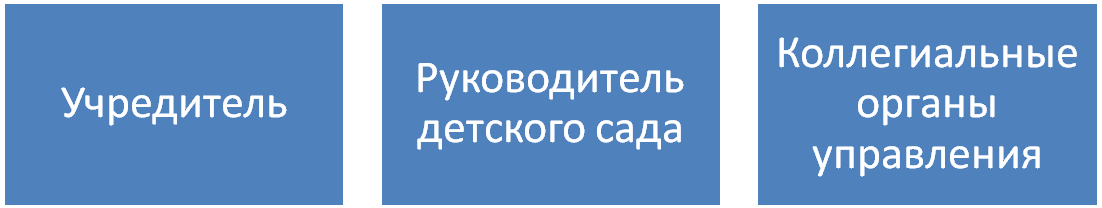 Структура и механизм управления дошкольного учреждения позволяют обеспечить стабильное функционирование, способствуют развитию инициативы участников образовательного процесса (педагогов, родителей (законных представителей), детей) и сотрудников ДОУ.III. Образовательная деятельностьОбразовательная деятельность в Детском саду организована в соответствии с 
Федеральным законом от 29.12.2012 № 273-ФЗ «Об образовании в Российской Федерации», Федеральным законом от 31.07.2020 № 304-ФЗ «О внесении изменений в Федеральный закон «Об образовании в Российской Федерации» по вопросам воспитания обучающихся, ФГОС дошкольного образования, санитарными правилами  и нормами  СанПиН 1.2.3685-21 "Гигиенические нормативы и требования к обеспечению безопасности и (или) безвредности для человека факторов среды обитания".Образовательная деятельность ведется на основании утвержденной Основной образовательной программы дошкольного учреждения, которая составлена в соответствии с ФГОС дошкольного образования, с учетом Примерной образовательной программы дошкольного образования «Детство», санитарно-эпидемиологическими правилами и нормативами, с учетом недельной нагрузки.Детский сад посещают 155 воспитанников в возрасте от 2 до 7 лет. В Детском саду сформировано 6 групп общеразвивающей направленности. Из них:Воспитательная работаВоспитательная работа строится с учетом индивидуальных особенностей детей, с использованием разнообразных форм и методов, в тесной взаимосвязи воспитателей, специалистов и родителей.      В соответствии с образовательной программой в ДОУ установлены распорядок бодрствования и сна, приема пищи, гигиенических и оздоровительных процедур, организация организованной образовательной деятельности, прогулок и самостоятельной деятельности воспитанников. Реализация Программы предполагает учет принципа единого комплексно-тематического планирования и интеграции образовательных областей в соответствии с возрастными возможностями и особенностями воспитанников. Нормы и требования к нагрузке детей, а также планирование учебной нагрузки в течение недели определены Санитарно-эпидемиологическими требованиями к устройству, содержанию и организации режима работы в дошкольных организациях (СанПиН 1.2.3685-21).    Образовательная деятельность ДОУ строится на основе   образовательной программы  дошкольного образования.Обязательная часть программы базируется на Примерной  образовательной программе дошкольного образования «Детство» (Т.И. Бабаева, А.Г. Гогоберидзе, О.В. Солнцева; 2014г.), парциальных программах по физической культуре, познавательному и речевому, художественно-эстетическому, социально-коммуникативному и музыкальному развитию дошкольников, которые обеспечивают разностороннее развитие детей с учетом их возрастных и индивидуальных особенностей и не противоречат основной концепции программы.	Концепция программы «Детство» отражает направленность на  целостное развитие и воспитание ребенка-дошкольника как субъекта детской деятельности и поведения.	В вариативной части представлены программы, которые расширяют и углубляют основное образовательное содержание и позволяют удовлетворить разнообразные образовательные потребности современной семьи и избирательные интересы дошкольников, реализовать развивающий потенциал регионального компонента. Наряду с комплексной программой педагоги ДОУ используют парциальные программы и педагогические технологии, прежде всего, личностно-ориентированные (творческая, исследовательская, поисковая деятельность детей, игровые технологии) и здоровьесберегающие.Чтобы выбрать стратегию воспитательной работы, в 2022 году проводился анализ состава семей воспитанников. Было обследовано 122 семьи.Характеристика семей по составу:Характеристика семей по количеству детей      В ДОУ реализуется нетрадиционная форма организации образовательного процесса. В рамках штатного расписания  функционируют  педагоги-специалисты, оборудованы соответствующие помещения для проведения регламентированной образовательной деятельности и индивидуальной работы. Каждое помещение оснащено специальным оборудованием, техническими средствами, пособиями, играми и пр. Наличие кабинетов позволяет проводить работу с детьми по подгруппам и индивидуально, учитывать возрастные и индивидуальные возможности и предпочтения воспитанников. Наличие «узких» специалистов позволяет включать в учебный план интегрированные виды деятельности, здоровьесберегающие образовательные технологии, проводить комплексное психолого-педагогическое сопровождение образовательного процесса. Это дает возможность  поиска организационных и содержательных аспектов деятельности воспитателей в различных моделях взаимодействия с целью улучшения качества образования: охраны и укрепления физического и психического здоровья детей, обеспечения их эмоционального благополучия, создания благоприятных условий для развития дошкольников в соответствии с их возрастными и индивидуальными особенностями. Направления деятельности специалистов ДОУВ соответствии с основной образовательной программой ДОУ в сентябре была проведена диагностика по освоению программы детьми в период летней оздоровительной  кампании, а также входная диагностика вновь поступивших детей (1 и 2 младшие группы). Полученные результаты дали возможность оценить качество  работы педагогов в летний период по результатам итоговой диагностики, уровень индивидуальной работы с воспитанниками, особенности развития вновь поступивших детей. Данная информация легла в основу планирования образовательной деятельности ДОУ на 2022-23 уч. год.Адаптация.С 1.08.2022 года по 15.12.2022 года было принято 19 воспитанников: 3 детей во II младшую группу и 16 детей в I младшую группу.Показатели адаптацииДети  с легкой формой адаптировались к условиям ДОУ в течение одной недели, психофизическое состояние стабилизировалось, нормализовался сон, аппетит, дети вступали в игровое взаимодействие с другими детьми, эмоционально откликались на проводимые мероприятия.Дети средней формы адаптации имели нестабильное, неустойчивое эмоциональное состояние, вступали в контакт избирательно, проявляли реакцию протеста, пассивность в игровой деятельности, тревожность, респираторные заболевания.Тяжелая форма адаптации не проявилась.Для успешной адаптации детей проведены следующие мероприятия:- использовалась игротерапия  под руководством педагога-психолога;- в режимные моменты вводились кукольные персонажи, элементы фольклора;- консультирование родителей и педагогов;- введен гибкий режим дня;Прием детей в группу осуществлялся по индивидуальному графику,  с постепенным увеличением времени пребывания ребенка в ДОУ — с 2 часов до перехода на полный день.Дополнительное образованиеВ течение 2022 года в ДОУ велась работа по дополнительному образованию на платной основе в следующих направлениях развития воспитанников:Охват детей допобразованием (возрастные и количественные показатели)Результатом  реализации    основной  и дополнительных образовательных программ стало участие воспитанников в конкурсах различного уровня, музыкальных и спортивных мероприятиях ДОУ и социума.Достижения воспитанников:Диплом победителя (1 место) Всероссийского детского конкурса рисунков «День Снеговика», работа «Снеговик» - Фурсова Вика, 01.2022;Диплом победителя (2 место) Всероссийского детского конкурса рисунков «Галерея Пушкинских героев», работа «Царевна-лебедь» - Сергеева Ксюша, 10.02.2022;Диплом победителя (2 место) Всероссийского детского конкурса рисунков «Галерея Пушкинских героев», работа «В чешуе, как жар, горя…» - Хмелевский Влад, 10.02.2022;Диплом победителя (2 место) Всероссийского детского конкурса рисунков «Зимние забавы», работа «Снежки» - Капустина Лера, 27.01.2022;Диплом победителя (1 место) Всероссийского детского творческого конкурса «23 февраля – День Защитника Отечества», работа «Моряк» - Бабиченко Женя, 24.02.2022;Диплом победителя (2 место) Всероссийского детского творческого конкурса «23 февраля – День Защитника Отечества», работа «Танк» - Дытченко Дима, 24.02.2022;Диплом победителя (1 место) Всероссийского детского творческого конкурса «Обитатели рек, морей и океанов», работа «Карась» - Дытченко Дима, 02.2022;Диплом победителя (2 место) Всероссийского детского творческого конкурса  «Весенний праздник – 8 марта», работа «Букет для мамы» - Мартынов Дима, 04.03.2022;Диплом победителя (1 место) открытого Всероссийского турнира способностей «РостОК-UnikУм» детей старшего дошкольного возраста – Ткаченко Тимофей, Кузин Михаил 02.2022;Диплом победителя (2место) открытого Всероссийского турнира способностей «РостОК-UnikУм» детей старшего дошкольного возраста –  Дробикова Полина, Хмелевский Влад, Поповиченко Лиза, Любицкая Вера, Верединская Вероника, 02.2022;Дипломы победителей  открытого Всероссийского интеллектуального турнира способностей «РостОК-UnikУм» детей старшего дошкольного возраста – Дворядкин Кирилл, Пасекова Мария,  02.2022;Сертификат участника онлайн-выставки  городского Дворца детского творчества «Цветы весны маме!» - Дробикова Полина, 03.2022;Диплом победителя (1место) Всероссийского детского  конкурса рисунков «Мир сказок К.И. Чуковского», работа «Мойдодыр» - Зарубин Всеволод, 03.2022;Диплом победителя (2 место) Всероссийского детского  конкурса рисунков «Мир сказок К.И. Чуковского», работа «Доктор Айболит» - Капустина Лера, 03.2022;Диплом победителя (1 место) Всероссийского детского творческого конкурса «В мире птиц» на сайте Всероссийского СМИ «Высшая школа делового администрирования» - Карпов Артем, 07.04.2022;Диплом победителя (1 место) Всероссийского детского творческого конкурса ВШДА, посвященного Дню космонавтики и первому полету человека в космос «Просто космос» - Сергеева Ксюша, 14.04.2022;Диплом (3 место) II Межрегионального детского творческого конкурса «Зеленое перышко» (номинация «Маленький художник») – Коденко Катя, 04.2022;Дипломы победителей открытого Всероссийского интеллектуального турнира способностей «РостОК-UnikУм» детей среднего дошкольного возраста –  15 человек, 04.2022;Диплом победителя Ш регионального конкурса детских иллюстраций по сюжетам произведений русских поэтов о Донском крае – Фурсова Вика, 08.04.2022;Диплом победителя Всероссийского детского творческого конкурса ВШДА «Сквозь года…», работа «День Победы» - Килиненко Олеся, 16.05.2022; Диплом победителя (1 место) Всероссийского детского конкурса рисунков «Подводный мир» - Серпокрылова Алиса, 07.2022;Диплом победителя (1 место) Всероссийского детского конкурса рисунков «Нарисуй кота» - Власова Арина, 08.2022;Диплом победителя (1 место) Всероссийского детского творческого конкурса «Подари улыбку папе» - Соболева Лиза, 20.10.22;Диплом победителя (1 место) Всероссийского детского творческого конкурса «Подари улыбку папе» - Серпокрылова Алиса, 20.10.22;Диплом победителя (2 место) Всероссийского детского творческого конкурса «Подари улыбку папе» - Пешков Егор, 20.10.22;Диплом победителя (1 место) Всероссийского детского творческого конкурса «Подари улыбку папе» - Липовой Евгений, 20.10.22;Диплом победителя (1 место) Всероссийского детского творческого конкурса «Подари улыбку папе» - Анисимова Василиса, 20.10.22;Диплом 2 степени участнику Городского заочного творческого конкурса «Донской край глазами детей», посвященного 85-летию Ростовской области – Воронин Матвей, 13.10.22;Диплом 3 степени за участие в городском заочном конкурсе детских рисунков «Подводный мир глазами детей» - Бородин Тимофей, 4 года, 03.10.22;Диплом 1 степени за участие в городском заочном конкурсе детских рисунков «Подводный мир глазами детей» - Андрианов Гордей, 6 лет, 03.10.22;Дипломы участников (1 и 2 места) в городском конкурсе «Веселые старты» среди МБДОУ на лучшую постановку физкультурно-оздоровительной и спортивной работы в ДОУ – воспитанники подготовительной группы «Солнечный город», 28.10.2022;Сертификат участника всероссийской электронной олимпиады по пожарной безопасности - Кузнецова Кира, 10.2022;Диплом победителя (1 место) Всероссийского детского творческого конкурса «Пластилиновые чудеса» - Барабашов Алексей, 27.10.2022;Сертификат участника городской онлайн-фотовыставки «Под флагом России» - Удовенко Миша, 10.2022;Диплом победителя (2 место) Всероссийского детского творческого конкурса «Фантазии осени» - Моисеенко Костя, 09.2022;Диплом победителя (1 место) Всероссийского детского творческого конкурса «Фантазии осени» - Моисеенко Костя, 09.2022;Диплом 3 степени городского конкурса детских рисунков «Подводный мир глазами детей» - Хаверев Денис, 09.2022;Диплом победителя (1 место) Всероссийского детского творческого конкурса «Осенний день календаря» - Бородин Тимофей, 06.10.2022;Диплом победителя (1 место) во Всероссийском детском творческом конкурсе ко Дню народного единства (ВШДА) «В дружбе народов – единство страны» - Андрианов Гордей, 03.11.2022;Диплом победителя (1 место) Международного творческого конкурса «Осенних красок хоровод» (Международный образовательный портал «Одаренность») - Воронин Тимофей, 11.2022;Диплом победителя (3 место) Международного творческого конкурса «Осенних красок хоровод»  (Международный образовательный портал «Одаренность») -  Павлова Нелли, 11.2022;Диплом победителя (2 место) Международного творческого конкурса «Осенних красок хоровод»  (Международный образовательный портал «Одаренность») -  коллективная работа воспитанников подготовительной группы, 11.2022;Диплом победителя (1 место) Всероссийского детского творческого конкурса, посвященного Дню народного единства – Мочернюк Женя, 11.2022;Диплом победителя (1 место) Всероссийского детского творческого конкурса, посвященного Дню народного единства – Артеменко София, 11.2022;Диплом победителя (1 место) Всероссийского детского творческого конкурса, посвященного Дню народного единства – Андрианов Гордей, 11.2022;Диплом победителя (2 место) Всероссийского конкурса детских творческих работ «Пернатые непоседы» - Пешков Егор, 17.11.2022;Диплом победителя (2 место) Всероссийского конкурса детских творческих работ «Пернатые непоседы» - Бондаренко Маша, 17.11.2022;Диплом победителя (2 место) Всероссийского детского творческого конкурса поделок в технике оригами «Искусство оригами» - Дериглазова Тая, 11.2022;Диплом 1 степени Городского заочного творческого конкурса «Мы дети твои, Россия!», посвященного Дню народного единства, номинация «Моя прекрасная страна» (плакат) – Удовенко Миша, 11.2022;Диплом 1 место во Всероссийском детском творческом конкурсе «Мамино тепло» - Хаверев Денис, 12.2022;Диплом победителя (1 место) Всероссийского детского творческого конкурса «Зима в окно стучится!» - Чередниченко Ксения, 08.12.2022;Диплом победителя (1 место) Всероссийского детского творческого конкурса «Зима в окно стучится!» - Барабашов Алексей, 08.12.2022;Диплом (2 степени) Городского творческого заочного конкурса детского рисунка по русским пословицам «Веселые картинки» - Моисеенко Константин, 08.12.2022;Диплом (1 место) победителя Всероссийского конкурса детских рисунков (ВШДА) «Мой любимый медведь» - Бирюкова Милания, 15.12.2022;Диплом участника Всероссийского конкурса для детей и молодежи «ФГОС.РУС» «Зимушка, зима!», номинация «Чтение, книги, сказки» - Пономаренко Алена, 15.12.2022;Диплом (1 место) победителя Всероссийского конкурса детских творческих работ ВШДА «Новогодняя мастерская», работа «Барельеф зайца» - Бондаренко Маша, 29.12.2022;Диплом (1 место) победителя Всероссийского конкурса детских творческих работ ВШДА «Зимний спорт», работа «Фигурное катание» - Анисимова Василиса, 22.12.2022;Диплом (1 место) победителя Всероссийского конкурса детских работ из пластилина «Образовательный центр ИТ-перемена» «Герои Нового года», работа «Дед мороз спешит на помощь» - Никитин Максим, 21.12.2022;Диплом (2 место) победителя Международного конкурса детских творческих работ «Одаренность» «Пушистый символ 2023 года - Кролик», работа «Зайчик» - Ковш Витя, 24.12.2022;Диплом победителя (1 место) Всероссийского детского творческого конкурса образовательного центра «ИТ-перемена» «Волшебная снежинка» - Стрельцова Люба, 12.2022;Диплом победителя (1 место) Всероссийского детского творческого конкурса «Новогодняя мастерская» - Агафонов Никита, 29.12.2022.IV.  Внутренняя система оценки качества образованияКонцептуальные основания внутренней системы оценки качества образования определяются требованиями Федерального закона «Об образовании в Российской Федерации», а также ФГОС ДО, в котором определены государственные гарантии качества образования. Процесс внутренней системы оценки качества образования регулируется внутренними локальными актами, проводится в соответствии с годовым планированием с использованием качественного методического обеспечения. Результаты оценивания качества образовательной деятельности используются для корректировки образовательного процесса и условий образовательной деятельности и повышения качества образования. Данные, полученные в результате контрольно-оценочных мероприятий, отражаются в отчёте о результатах самообследования, публичном докладе, других отчётных документах ДОУ. Результаты внутренней оценки качества образования в ДОУ рассматриваются на Общем собрании работников, Педагогическом совете, рабочих совещаниях для анализа эффективности деятельности и определения перспектив развития ДОУ. В Детском саду утверждено Положение «О внутренней системе оценки качества образования»  от 27.08.2018, приказ № 91.Мониторинг качества образовательной деятельности в 2022 году показал удовлетворительную работу педагогического коллектива по всем показателям.Уровень развития детей анализируется по итогам педагогической диагностики. Формы проведения диагностики:− диагностические занятия (по каждому разделу программы);− диагностические срезы;− наблюдения, итоговые занятия. Разработан диагностический инструментарий для выявления степени достижения детьми планируемых результатов освоения образовательной программы  в каждой возрастной группе. Оформляются диагностические карты, включающие анализ качества освоения образовательных областей. Так, результаты качества освоения ООП Детского сада воспитанниками 3-7 лет в количестве 137 человек в  2022 году выглядят следующим образом:Показатели  психолого-педагогического обследования детей 3 года жизниИтоговая  диагностика в 1 младшей группе. Был обследован 21 человек в возрасте 2-3 лет.Итого: воспитанников, усвоивших программу  в пределах нормы – 67%В июне 2022 года  проведено обследование воспитанников подготовительной группы на предмет оценки сформированности предпосылок к учебной деятельности. Было обследовано 24 воспитанника. Для выявления уровня сформированности внутренней позиции школьника, уровня готовности к школе были использованы следующие методики: Ориентационный тест школьной зрелости Керна – Йиерасика, выявляющий  общий уровень психического развития, пространственную ориентацию, умение слушать, выполнять задания по образцу,произвольность психической деятельности, степень сложно координированных движений руки, развитии моторики.Данные, полученные в результате теста, показывают, что у 8 детей высокий уровень готовности к школьному обучению, у них достаточный уровень психо-социальной зрелости; есть предрасположенность к овладению навыками письма; достаточный уровень развития мелкой моторики, координаций движений руки и пространственной ориентации. Эти воспитанники умеют слушать и выполнять задания по образцу, обладают достаточно развитым мышлением и произвольностью психической деятельности.У 16 выпускников – средний уровень. Эта группа детей имеет незначительные трудности по некоторым параметрам (умение слышать инструкцию, произвольность психической деятельности и психосоциальной зрелости). Низкого уровня не выявлено ни у одного воспитанника.	Анализируя результаты,  можно говорить о высокой эффективности  работы педагогов. Воспитателями групп, специалистами была проведена работа с дошкольниками по ориентировке в тетрадях.  Выполняя задания, дети приобретали нужные графические навыки, учились ориентироваться на листе бумаги в клетку, развивали зрительное и слуховое восприятие, формировалась произвольность внимания и памяти. Графические диктанты не только развивают мелкую моторику и координацию движений руки, но и формируют пространственное мышление. В процессе усвоения навыка письма по клеточкам под диктовку дети становились более усидчивыми, прилежными, самостоятельными, уверенными в своих силах. А эти качества необходимы для успешного обучения в школе. 	В начале 2022-2023 учебного года также была проведена предварительная диагностика школьной готовности, обследовано 24 воспитанника подготовительной группы:В результате диагностики учитывались такие показатели, как:осведомленность, умение ориентироваться в окружающем мире, запас знаний;состояние зрительного восприятия, мелкой моторики и зрительно-моторных координаций;умение удерживать в процессе деятельности количество условий при восприятии задания на слух;сформированность произвольной регуляции деятельности, возможностей распределения и переключения внимания, работоспособности, темпа и целенаправленности деятельности;уровень умственного и речевого развития, словарного запаса;сформированности причинно-следственных, пространственно-временных, логических связей, уровень развития монологической речи (умение построить связный последовательный рассказ);сформированности способности делать умозаключения по аналогии, умение, классифицировать предметы, находить логическое основание для обобщения;объем и скорость слухоречевого и зрительного запоминания;уровень волевой регуляции, мотивационной сферы личности ребенка.Диагностическая работа позволила определить уровень школьной зрелости каждого дошкольника, определить его сильные и слабые стороны в развитии психических функций;Тестовая беседа по определению уровня развития школьной мотивации выявила следующие результаты:у 67% детей на достаточном уровне сформирована внутренняя позиция, психосоциальная зрелость, личностная готовность: принятие новой социальной позиции – положение школьника, имеющего круг прав и обязанностей;из них высокий уровень формирования положительного отношения к школе, чувство необходимости в учении выявился у 35% детей;8% - имеют низкий уровень формирования произвольности деятельности, волевых усилий, учебной мотивации; преобладает игровая мотивация.Результаты изучения уровня волевой готовности показали:63% детей имеют достаточный уровень развития умения управлять своим поведением, умственной деятельностью, способности напряженно трудиться, выполнять школьный режим жизни;у 37% детей волевая готовность к школе находится на недостаточном уровне: слабо развито умение слушать, удерживать в памяти словесную инструкцию, строить свои действия согласно этой инструкции, самостоятельно продолжать выполнение поставленной задачи, целенаправленность деятельности, поведенческая регуляция Исследование умственного и речевого развития выявило следующие результаты сформированности логических операций:83% детей имеют достаточный уровень развития словесно-логического и наглядно-действенного мышления: осуществлять сравнения, классифицировать предметы, находить логическое обоснование для обобщения;у 17% - низкий уровень вербально-логического мышления, не сформирована способность определять причинно-следственные и пространственно-временные отношения, строить связный последовательный рассказ, выделять существенные признаки предметов, проводить аналогию понятий, выполнять умозаключения.Состояние здоровья и физического развития воспитанников.Сравнительные суммарные данные по группам здоровьяИзменения показателей связано с вновь поступившими и выбывшими детьми.Суммарные данные по физкультурным группамСистематический мониторинг здоровья воспитанников, который организуется педагогами и  врачами детской поликлиники, позволил отследить общий уровень посещаемости, заболеваемости, определить группы здоровья. Так, заболеваемость по ДОУ выглядит следующим образом: Регулярный контроль  физического развития и здоровьем детей позволяет прослеживать индивидуальную динамику физического развития каждого ребенка и своевременно вносить изменения в планирование оздоровительной работы. Наряду с оздоровительной работой в ДОУ ведется профилактическая: организация вакцинации против гриппа, С-витаминизация 3-х блюд. Кроме этого дети ежедневно в определенное время получают овощи, фрукты, соки.Анализ удовлетворенности родителей воспитанников качеством предоставляемых образовательных услуг, как индикатор эффективности деятельности ДОУЦель мониторинга - изучение удовлетворённости родителей качеством образовательных услуг в МБДОУ д/с № 80Основные задачи:1. Выявить представления родителей о качестве образовании в ДОУ;2. Разработать рекомендации по улучшению качества образовательных услуг в ДОУ и оптимизации взаимодействия с семьями воспитанников.Результаты изучения удовлетворенности родителей деятельностью ДОУКоличество опрошенных родителей: 97 человек (родители воспитанников всех разновозрастных групп) из 87 семей, что составляет 59 %.Анализ результатов анкетирования позволяет определить уровень удовлетворенности родителей деятельностью учреждения.Вопрос №1 «Как бы вы в целом оценили доброжелательность и вежливость работников организации?» Родители могли отметить один вариант.Таблица 1Вопрос № 2 «Удовлетворены ли Вы компетентностью работников организации?» Таблица 2Вопрос  №3: «Удовлетворены ли Вы материально-техническим обеспечением организации?» Таблица 3Вопрос №4 «Удовлетворены ли Вы качеством предоставляемых образовательных услуг» Таблица 4Вопрос №5 «Готовы ли Вы рекомендовать данную организацию родственникам и знакомым?» Таблица 5Вопрос №6 «Обсуждают ли с Вами воспитатели вопросы дисциплины, питания, выполнения гигиенических процедур, касающиеся пребывания детей в детском саду?» Таблица 6Вопрос №7 «Получаете ли Вы от детского сада информацию?» . Можно было выбрать несколько вариантов ответов.Таблица 7Вопрос №8 «Имеете ли Вы возможность присутствовать в группе, поучаствовать в  совместнывх с детьми мероприятиях?»Таблица 8Вопрос  №9 «Получаете ли Вы информацию о повседневных происшествиях в группе, успехах Вашего ребенка в обучении и т.п.?» Таблица 9Вопрос №10 «Информируют ли Вас воспитатели о травмах, изменениях в состоянии здоровья ребенка, привычках в еде и т.д.?» Таблица 10Вопрос  №11 «Удовлетворяет ли Вас лично уход, оздоровление, воспитание и обучение Вашего ребенка в детском саду?»Таблица 11Общий показатель удовлетворенности = 96%Вывод: результатом планомерной  работы по взаимодействию с родителями (законными представителями), непосредственного вовлечения их в образовательную деятельность (дистанционно) стало их позитивное отношение к деятельности ДОУ, рост числа родителей (в т.ч. и целых семей), активно принимающих участие в совместных мероприятиях, рост творческой активности в ходе проведения  тематических конкурсов ДОУ и  города. Важным показателем, на наш взгляд, является то, что за прошедший год в ДОУ не возникало конфликтных ситуаций с родителями; в детский сад приводят 2-го и 3-го ребенка, что говорит о доверии родителей к педагогам ДОУ.V. Оценка кадрового обеспеченияДетский сад укомплектован педагогами на 100 процентов согласно штатному расписанию. Всего работают 39 человек. Педагогический коллектив Детского сада насчитывает 13педагогов. Соотношение воспитанников, приходящихся на 1 взрослого:− воспитанник/педагоги – 11/1;− воспитанники/все сотрудники – 4,2/1.Образовательную деятельность с детьми осуществляли 14 педагогов, из них педагог-психолог (1), инструктор ФК (1),  воспитатели (11), музыкальный руководитель.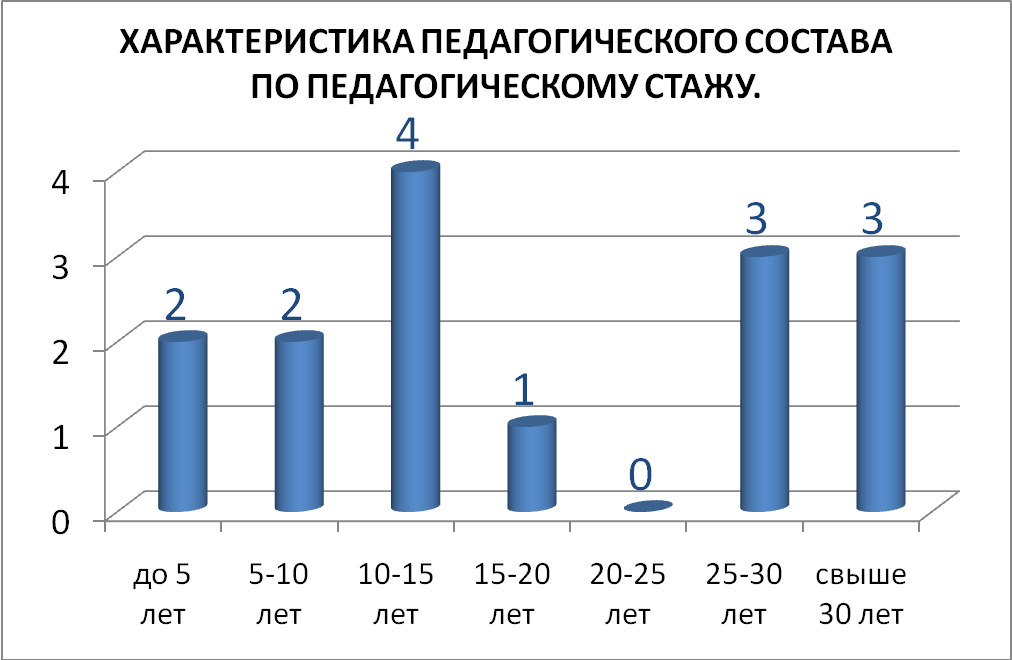 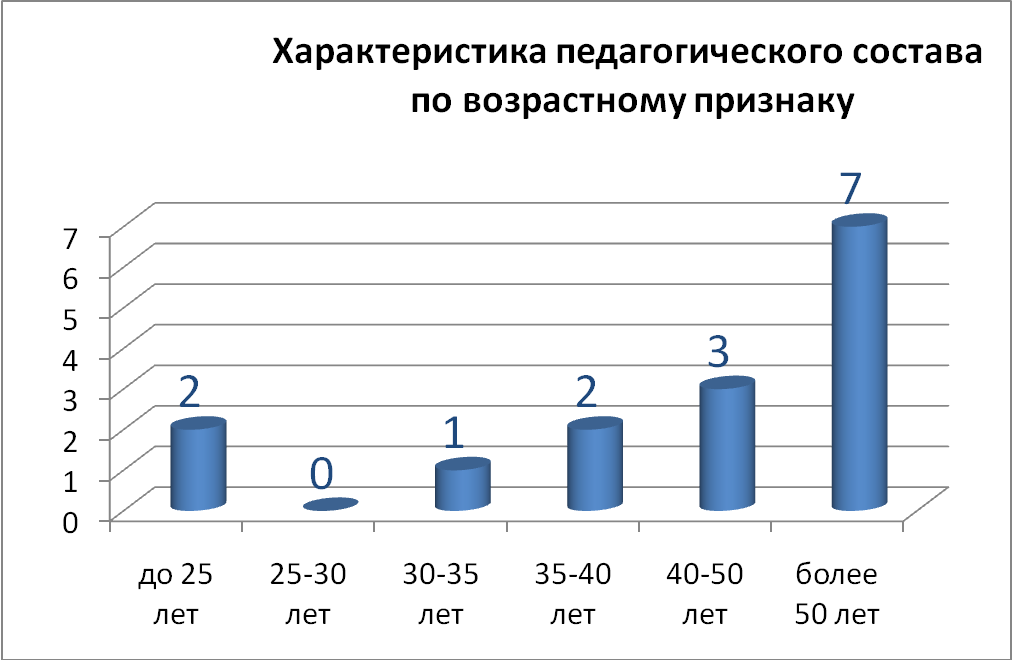 Одним из качественных показателей профессиональной компетенции педагогических работников является уровень квалификационной категории. Все сотрудники учреждения проходят аттестацию, показывая достаточно высокие результаты своей профессиональной деятельности, подтверждают заявленные квалификационные категории. Педагогическая аттестация в 2022  годуВ Детском саду  сложилась устойчивая система повышения профессиональной компетентности педагогов.  К началу 2023 года все педагоги прошли обучение на КПК в соответствии с установленными сроками. Четыре педагога, чей срок прохождения КПК подходит к концу, запланировали пройти обучение в первой половине 2023 года.В 2022  году педагоги Детского сада приняли участие:  в V Международном профессиональном конкурсе «Гордость страны», номинация «Оформление зала к Новому году», диплом 1 степени;во Всероссийском конкурсе для работников образования (ООО «Высшая школа делового администрирования») «Новогоднее оформление», диплом 1 степени;в открытом Всероссийском турнире способностей воспитанников среднего и старшего дошкольного возраста «РостОК-UnikУм»;в городском конкурсе проектов ДОУ «Книжный сад», номинация «Моя читающая семья», диплом «Гран-при»;в вебинаре на Международном образовательном портале «Солнечный свет» по проблеме «Здоровьесберегающие технологии в образовании»;в вебинаре АО «Издательство «Просвещение» по проблеме «Социализация дошкольников в современном мире: экономическое воспитание и финансовая грамотность»;в вебинаре АО «Издательство «Просвещение» по проблеме «Как вырастить успешного ребенка: финансовая грамотность для ребенка»;в вебинаре АО «Издательство «Просвещение» по проблеме «Ребенок и деньги: как формировать предпринимательское мышление с дошкольного возраста»;в вебинаре АО «Издательство «Просвещение» по проблеме «Вот пришла зима серебристая: познавательно-исследовательская деятельность с дошкольниками зимой»;в вебинаре АО «Издательство «Просвещение» по проблеме «Целенаправленное обучение и детская инициатива в современном дошкольном образовании»;в городском заочном обучающем мастер-классе по изобразительному искусству «Розы Учителю!» (нетрадиционная техника рисования гуашью и ватными палочками);во всероссийской электронной олимпиаде по пожарной безопасности; в городском заочном матер-классе по декоративно-прикладному искусству «Единственной маме на свете!» (пластилинография);в дистанционном вебинаре «Дошкольники и экономика: тренды и технологии», АО «Издательство «Просвещение»; во Всероссийском конкурсе для работников образования «Новогодняя сказка», в номинации «Оформление группы», диплом 2 степени;Педагогами опубликованысценарий литературно-музыкальной гостиной «Бармалей в гостях у дедушки Корнея» на сайте  Всероссийского СМИ «Высшей школы делового администрирования»;работа «Театрализованные игры как средство всестороннего развития дошкольников» в международном сетевом издании «Росмедаль.В 2022 году педагогическим коллективом МБДОУ д/с № 80 была завершена работа по реализации областного Инновационного проекта по теме: «Социально-педагогическая модель приобщения старших дошкольников к восприятию художественной литературы и ее реализация во взаимодействии ДОУ, детской библиотеки и семьи» (на 2020-2022гг.).VI. Оценка учебно-методического и библиотечно-информационного обеспеченияВ Детском саду библиотека является составной частью методической службы. 
Библиотечный фонд располагается в методическом кабинете, кабинетах специалистов, группах детского сада, рекреации. Библиотечный фонд представлен методической литературой по всем образовательным областям основной образовательной программы, детской художественной литературой, периодическими изданиями, а также другими информационными ресурсами на различных электронных носителях. В каждой возрастной группе имеется банк необходимых учебно-методических пособий, рекомендованных для планирования образовательной деятельности в соответствии с обязательной частью ООП.Оборудование и оснащение методического кабинета достаточно для реализации 
образовательных программ. В методическом кабинете созданы условия для  организации совместной деятельности педагогов. Кабинет оснащен техническим и компьютерным оборудованием.Информационное обеспечение Детского сада включает:− информационно-телекоммуникационное оборудование – компьютеры, ноутбуки, проектор;− программное обеспечение – позволяет работать с текстовыми редакторами, интернет-ресурсами, фото-, видеоматериалами, графическими редакторами.Вывод: Методическая работа строится в логике компетентностного и персонифицированного подходов, способствует развитию качеств личности педагога, необходимых ему для успешного самообразования и творческой самореализации.Методическая служба ДОУ находится в постоянном поиске актуального содержания, результативных форм и методов методической работы, дающих наибольший импульс творчеству педагогов.В Детском саду учебно-методическое и информационное обеспечение достаточное для организации образовательной деятельности и эффективной реализации образовательной программы ДО.VII. Оценка материально-технической базыВ дошкольном учреждении создана материально-техническая база для жизнеобеспечения и развития детей. Здание детского сада - 2-этажное кирпичное; имеется центральное отопление, вода, канализация, сантехническое оборудование в удовлетворительном состоянии. ДОУ укомплектовано мебелью и учебным оборудованием. Групповые помещения отделены от спальных  комнат.Образовательная предметно – пространственная среда ДОУ является адаптированной к особенностям детей разного дошкольного возраста и их индивидуальным особенностям. В детском саду имеются помещения для организации образовательной деятельности:групповые помещения - 6кабинет педагога-психолога - 1кабинет ИЗО - 1кабинет по РЭМП и конструированию - 1кабинет по развитию речи - 1музыкальный зал-1физкультурный зал – 1методический кабинет - 1библиотека детской художественной литературы - 1кабинет заведующего - 1пищеблок - 1прачечная - 1медицинский кабинет -1процедурный кабинет -1кабинет заведующего хозяйством-1бухгалтерия -1Не взирая на дефицит средств, педагогический коллектив продолжал в течение 2022 года совершенствовать материально-техническую базу дошкольного учреждения. В связи с реализацией ФГОС ДО усилия педагогического коллектива были сосредоточены на совершенствование и преобразовании предметно-пространственной среды групп. Так, были внесены значительные преобразования в среду 1 младшей группы: приобретено новое игровое оборудование, пополнены игровые центры, улучшена эстетическая составляющая.При создании предметно-пространственной среды воспитатели старались учитывать требования ФГОС. Оборудованы групповые комнаты, включающие игровую, познавательную, обеденную зоны. Группы постепенно пополняются современным игровым оборудованием, современными информационными стендами. Предметная среда всех помещений оптимально насыщена, выдержана мера «необходимого и достаточного» для каждого вида деятельности, представляет собой «поисковое поле» для ребенка, стимулирующее процесс его развития и саморазвития, самостоятельности и социализации. Организованная в ДОУ предметно-развивающая среда инициирует познавательную и творческую активность детей, предоставляет ребенку свободу выбора форм активности, обеспечивает содержание разных форм детской деятельности, безопасна и комфортна, соответствует интересам, потребностям и возможностям каждого ребенка, обеспечивает гармоничное отношение ребенка с окружающим миром.В 2022 году пополнен фонд игрушек и атрибутов для сюжетно-ролевых игр, приобретались и наглядные пособия. При активном участии родителей воспитанников были пополнены театральные уголки в группах.  Обновлено оформление детской библиотеки. Во всех возрастных группах было пополнено содержание центра игровой технологии В. Воскобовича, в том числе пособиями, изготовленными руками педагогов. С целью создания в группах условий для оптимальной организации образовательной среды в соответствии с ФГОС и активизации деятельности педагогов в ДОУ ежегодно проходит смотр-конкурс готовности групп к новому учебному году. Территория детского сада обнесена забором. Участки озеленены деревьями и кустарниками, имеются газоны и цветники. На групповых площадках есть песочницы, домики, оборудование для игровой деятельности. Перед началом летней оздоровительной кампании два участка были оснащены новым забором; были приобретены две новых песочницы.В 2022 году, согласно плану развития материально – технической базы, был проведен косметический ремонт в групповых помещениях. Проведена работа по благоустройству территории (отремонтировано и покрашено оборудования). Приобретены мебель, игровое, развивающее оборудование для групповых помещений, постоянно приобретались хозяйственные товары (моющие средства).     Материально-техническое состояние Детского сада и территория соответствует действующим санитарно-эпидемиологическим требованиям к устройству, содержанию и организации режима работы в дошкольных организациях, правилам пожарной безопасности, требованиям охраны труда.Результаты анализа показателей деятельности организацииДанные приведены по состоянию на 30.12.2022Анализ показателей указывает на то, что Детский сад имеет достаточную 
инфраструктуру, которая соответствует требованиям СанПиН 1.2.3685-21 "Гигиенические нормативы и требования к обеспечению безопасности и (или) безвредности для человека факторов среды обитания" и позволяет реализовывать образовательные программы в полном объеме в соответствии с ФГОС ДО.Детский сад укомплектован достаточным количеством педагогических и иных 
работников, которые имеют высокую квалификацию и регулярно проходят повышение квалификации, что обеспечивает результативность образовательной деятельности.Достигнутые результаты образовательной деятельности ДОО позволяют говорить о динамике в вопросе повышения качества образования  в условиях введения ФГОС ДО за счет:непрерывного профессионального развития педагогических и руководящих кадров (используются различные формы обучения, в т.ч. и  дистанционные);введения дополнительных образовательных платных услуг;поддержки образовательных инициатив семьи через детско-родительские проекты;обновления и пополнения материально-технической базы ДОО и оснащенности образовательного процесса.  Перспективы и планы развития:Анализ деятельности за 2022 год показал стабильный уровень функционирования ДОУ. В 2023 году планируется продолжать совершенствовать материально-техническую базу ДОУ, продолжать обогащать предметно - развивающую среду, обеспечивать непрерывный рост профессионализма педагогов через прохождение курсовой подготовки, аттестацию, предоставления педагогического опыт педагогическому сообществу. Необходимо продолжать работу по совершенствованию навыков и умений через различные виды деятельности, их интеграцию, индивидуальную работу, совместную деятельность с родителями, обратив внимание на физическое, познавательно - исследовательское и речевое развитие, продолжать работу по созданию условий поддержки детской инициативы. Планы развития: 1.Увеличить количество детодней за счёт уменьшения пропусков без уважительной причины.  2. Повышать профессиональное мастерство педагогов через участие в конкурсах различного уровня.  3. Продолжить оснащение педагогического процесса программно-методическими комплектами.  4. Участвовать в конкурсах различного уровня с целью получения грантовой поддержки лучшим педагогам и улучшения развивающей предметно-пространственной среды Детского сада.  5.Продолжать активное сотрудничество с родителями воспитанников с целью повышения правовой и педагогической культуры родителей. Участие родителей в совместных проектах и мероприятиях Детского сада.  6. Продолжать выявлять и поддерживать активных и творческих детей посредством участий их в конкурсах различного уровня.СОГЛАСОВАНО                                                                УТВЕРЖДАЮ                                                                УТВЕРЖДАЮПедагогическим советом                                                  Заведующий МБДОУ д/с № 80                                                  Заведующий МБДОУ д/с № 80МБДОУ д/с  № 80                                                                                           Долгова И.В.(протокол от 28.03.2023 г. № 2)	                 Приказ от  31.03.2023      №  65	                 Приказ от  31.03.2023      №  65Наименование образовательной 
организацииМуниципальное бюджетное дошкольное образовательное 
учреждение «Детский сад № 80» (МБДОУ д/с №80)РуководительИрина Васильевна ДолговаАдрес организации. Таганрог, ул. Богдана Хмельницкого,  д.8-2Телефон, факс8(8634)-33-43-10Адрес электронной почты sad80@tagobr.ruУчредительМуниципальное образование «Город Таганрог»Дата создания1970 годЛицензияОт 03.09.2015 г.   №5698 , Наименование органаФункцииЗаведующийКонтролирует работу и обеспечивает эффективное 
взаимодействие структурных подразделений организации, 
утверждает штатное расписание, отчетные документы 
организации, осуществляет общее руководство Детским садомПедагогический советОсуществляет текущее руководство образовательной 
деятельностью Детского сада, в том числе рассматривает 
вопросы:− развития образовательных услуг;− регламентации образовательных отношений;− разработки образовательных программ;− выбора методического обеспечения, учебных пособий, средств обучения и 
воспитания;− материально-технического обеспечения образовательного 
процесса;− аттестации, повышении квалификации педагогических 
работников;− координации деятельности методических объединенийОбщее собрание (конференция)
работниковРеализует право работников участвовать в управлении 
образовательной организацией, в том числе:− участвовать в разработке и принятии коллективного 
договора, Правил трудового распорядка, изменений и 
дополнений к ним;− принимать локальные акты, которые регламентируют 
деятельность образовательной организации и связаны с 
правами и обязанностями работников;− разрешать конфликтные ситуации между работниками и 
администрацией образовательной организации;− вносить предложения по корректировке плана мероприятий 
организации, совершенствованию ее работы и развитию 
материальной базыСовет родителей   Организует работу с родителями (законными представителями) воспитанников по разъяснению прав, обязанностей и ответственности участников образовательных отношений. Возрастная категорияНаправленность группКоличествоКоличествоВозрастная категорияНаправленность группгруппдетейОт 2 до 3 летОбщеразвивающая125От 3 до 4 летОбщеразвивающая231От 4 до 5 летОбщеразвивающая135От 5 до 6 летОбщеразвивающая132От 6 до 7 летОбщеразвивающая132Образовательные областиПарциальные программы, технологии, методикиАвторФизическое развитиеФизкультурные сказки или как подарить детям радость движенияН.Н.ЕфименкоФизическое развитиеОрганизация здоровьесберегающей деятельности в ДОУА.К.СундуковаФизическое развитиеВоспитание детей здоровымиЮ.И. ЗмановскийФизическое развитиеФизическое развитие и здоровье детей 3-7 летС.С.ПрищепаПознавательное развитие«Игралочка» практический курс математики для дошкольниковЛ.Г.Петерсон, Е.Е. КочемасоваПознавательное развитиеПознавательное развитиеВолчкова В.Н., Степанова Н.В.Познавательное развитиеЭкологический паспорт детского сада: среда, здоровье, безопасностьРыжова Н.А.Познавательное развитиеТРИЗ (теория решения изобретательских задач)Т.А.Сидорчук, А.В.КорзунХудожественно-эстетическое развитиеИзобразительная деятельность в ДОУПрограмма художественного воспитания, обучения и развития детей 2-7 лет «Цветные ладошки»И.А.ЛыковаХудожественно-эстетическое развитиеПрограмма художественного воспитания, обучения и развития детей 3-7 лет «Умные пальчики» («Конструирование в детском саду»)И.А. ЛыковаХудожественно-эстетическое развитиеРоль песочной терапии в развитии эмоциональной сферы детей дошкольного возрастаО.Ю. Епанчинцева Художественно-эстетическое развитиеКонструирование и художественный трудЛ.В. КуцаковаХудожественно-эстетическое развитиеСказкотерапия в ДОУМикляева Н.В.. С.Н. ТолстиковаХудожественно-эстетическое развитиеПрограмма развития музыкальности у детей дошкольного возраста «Гармония»К.В. Тарасова, Т.В.НестеренкоСоциально-коммуникативное развитиеПатриотическое воспитание в детском садуИ.С. Клевцова, Н.В.КорчаловскаяСоциально-коммуникативное развитиеДети планеты ЗемляЕ.В. СоловьеваСоциально-коммуникативное развитиеКак помочь дошкольнику найти свое место в мире людейРылеева Е.Речевое развитиеЗанятия по развитию речи детей 3-5 летО.С.УшаковаРазвитие звуковой культуры речи у детей 3-4 летЕ.В. КолесниковаСостав семьиКоличество семейПроцент от общего количества семей воспитанниковПолная11292%Неполная с матерью97%Неполная с отцом00%Оформлено опекунство11%Количество детей в семьеКоличество семейПроцент от общего количества семей воспитанниковОдин ребенок3529%Два ребенка6755%Три ребенка и более2016%Кабинет Направления деятельности«Речецветик»Развитие речи, подготовка к обучению грамоте, знакомство с произведениями ХЛ«Считалочка»ФЭМП, конструирование, ручной труд«С кисточкой в ладошке», изостудияИзодеятельность, песочное рисование, знакомство с архитектуройМузыкальный залМузыкальное развитие, театрализованная деятельность, ритмика, вокалФизкультурный залФизическое развитие, гимнастика«Радуга», кабинет психологической разгрузки Релаксационные игры,  игры социально-коммуникативной направленности, коррекционная работаВозраст детейФорма  адаптации (чел./%)Форма  адаптации (чел./%)Форма  адаптации (чел./%)Возраст детейлегкаясредняятяжелая2-3 года10 чел./77%3 чел./23%-3-4 года2 чел./67%1 чел./33%-Направление НазваниеРуководительВозраст воспитанниковСоциально-педагогическое развитиеКружок «Песочная сказка»С.В. Бородина, воспитатель2-3 годаСоциально-педагогическое развитиеКружок «Игралочка»Н.Е. Карпенко, воспитатель3-4 года,4-5 летСоциально-педагогическое развитиеКружок «Волшебная клеточка»Л.П., воспитатель4-5 летСоциально-педагогическое развитиеКружок «АБВГДейка»Г.А. Анисимова, воспитатель5-6 лет,6-7 летСоциально-педагогическое развитиеКружок «Английский язык»Е.И. Шапаренко, воспитатель5-6 лет,6-7 летХудожественно-эстетическое развитиеКружок «Изодеятельность»Е.А., воспитатель3-4 года,4-5 летФизкультурно-спортивное развитиеКружок «Игровой стретчинг»С.В. Мальцева, инструктор ФК5-6 лет6-7 летНаправление 2-3 года(количество детей3-4 года(количество детей)4-5 лет (количество детей)5-6 лет (количество детей)6-7 лет (количество детей)Кружок «Песочная сказка»8----Кружок «Изодеятель-ность»-1816--Кружок «Игралочка»-1419--Кружок «Волшебная клеточка»--19--Кружок «АБВГДейка»---2414Кружок «Английский язык»---1615Кружок «Игровой стретчинг»---1513Итого832545528Качество освоения
образовательных
областейВыше нормыВыше нормыНормаНормаНиже нормыНиже нормыИтого воспитанников 
в пределах нормыИтого воспитанников 
в пределах нормыКачество освоения
образовательных
областейКол-вочел.%Кол-во чел.%Кол-в чел.%Кол-во чел.% Качество освоения
образовательных
областей5038%7355%97%12393%Образовательные областиВысокий уровеньСредний уровеньНизкий уровеньСоциально-эмоциональное развитие-0%13 воспитанников62%8 воспитанников38%Познавательное развитие-0%12 воспитанников57%9 воспитанника43%Речевое развитие1 воспитанник0%9 воспитанников19%11воспитанников6%Физическое развитие-0%12 воспитанников57%9 воспитанников43%Итог18%49%33%Уровень09.2022 годаПрогнозируемый результат на 05.2023  годавысокий4 (16%)65 %средний20 (83%)35 %низкий0  %0%Учебную мотивацию выбрали15 (35 %)80%Группы здоровья2020202120221 группа здоровья41 чел.55 чел.482 группа здоровья119 чел.86 чел. 683 группа здоровья5 чел.4чел.4группа202020212022основная130 чел.131 чел.112подготовительная35 чел.14 чел.8Показатели2022 годСреднесписочный состав155Число пропусков детодней по болезни2278,5Число пропусков на одного ребёнка14,7Варианты ответаКоличество чел./%Положительно или скорее положительно97 чел./100 %Затрудняюсь ответить0 чел./0 %Скорее отрицательно илиотрицательно0 чел./0 %Варианты ответаКоличество чел./%Да, вполне или скорее да92чел./93%Затрудняюсь ответить5чел./95%Скорее нет или однозначно нет0 чел./0%Варианты ответаКоличество чел./%Да, вполне или скорее да81 чел./84%Затрудняюсь ответить16 чел./16%Скорее нет или однозначно нет0 чел./0%Варианты ответаКоличество чел./%Да, вполне или скорее да96 чел./99%Затрудняюсь ответить1 чел./1%Скорее нет или однозначно нет-Варианты ответаКоличество чел./%Да, вполне или скорее да97 чел./100%Затрудняюсь ответить0 чел./0%Скорее нет или однозначно нет-Варианты ответаКоличество чел./%Да95 чел./98%Нет1чел./1%Затрудняюсь ответить1 чел./1%Варианты ответаКоличество чел./%О целях и задачах детского сада вобласти обучения и воспитанияВашего ребенка97 чел./100%О режиме работы детского сада(времени работы, праздниках,нерабочих днях)97 чел./100%О питании детей (меню)97 чел./98%Варианты ответаКоличество чел./%Да (виртуально)90 чел./93%Нет1 чел./1%Затрудняюсь ответить6 чел./6%Варианты ответаКоличество чел./%Да90 чел./93%Нет1чел./1%Затрудняюсь ответить6 чел./6%Варианты ответаКоличество чел./%Да97 чел./100%Нет-Затрудняюсь ответить-Варианты ответаКоличество чел./%Да89 чел./92%Нет1 чел/1%Затрудняюсь ответить7 чел./7%Соответствие з/д1 кв. категория (количество педагогов)Высшая кв. категория (количество педагогов)-22ПоказателиЕдиница 
измеренияКоличествоОбразовательная деятельностьОбщее количество воспитанников, которые обучаются по 
программе дошкольного образованияв том числе обучающиеся:человекв режиме полного дня (8–12 часов)человек155в режиме кратковременного пребывания (3–5 часов)человек0в семейной дошкольной группечеловек0по форме семейного образования с психолого-педагогическим 
сопровождением, которое организует детский садчеловек0Общее количество воспитанников в возрасте до трех летчеловек25Общее количество воспитанников в возрасте от трех до семи летчеловек130Количество (удельный вес) детей от общей численности 
воспитанников, которые получают услуги присмотра и ухода, в том 
числе в группах: человек 
(процент)8–12-часового пребываниячеловек 
(процент) (100%)12–14-часового пребываниячеловек 
(процент)0 (0%)круглосуточного пребываниячеловек 
(процент)0 (0%)Численность (удельный вес) воспитанников с ОВЗ от общей 
численности воспитанников, которые получают услуги:человек 
(процент)по коррекции недостатков физического, психического развитиячеловек 
(процент)0 (0%)обучению по образовательной программе дошкольного 
образованиячеловек 
(процент) (100%)присмотру и уходучеловек 
(процент)0 (0%)Средний показатель пропущенных по болезни дней на одного 
воспитанникаденьОбщая численность педработников, в том числе количество 
педработников:человек13с высшим образованиемчеловек7высшим образованием педагогической направленности (профиля)человек6средним профессиональным образованиемчеловек4средним профессиональным образованием педагогической 
направленности (профиля)человек4Количество (удельный вес численности) педагогических работников, 
которым по результатам аттестации присвоена квалификационная 
категория, в общей численности педагогических работников, в том 
числе:человек 
(процент)4 (31%)с высшейчеловек 
(процент)2 (15,5%)первойчеловек 
(процент)2 (15,5%)Количество (удельный вес численности) педагогических работников 
в общей численности педагогических работников, педагогический 
стаж работы которых составляет:человек 
(процент)до 5 летчеловек 
(процент)2 (13%)больше 30 летчеловек 
(процент)4  (26%)Количество (удельный вес численности) педагогических работников 
в общей численности педагогических работников в возрасте:человек 
(процент)до 30 летчеловек 
(процент)2(13%)от 55 летчеловек 
(процент)2 (13%)Численность (удельный вес) педагогических и административно-
хозяйственных работников, которые за последние 5 лет прошли 
повышение квалификации или профессиональную переподготовку, 
от общей численности таких работниковчеловек 
(процент)13 (100%)Численность (удельный вес) педагогических и административно-
хозяйственных работников, которые прошли повышение 
квалификации по применению в образовательном процессе ФГОС, 
от общей численности таких работниковчеловек 
(процент)9 (60%)Соотношение «педагогический работник/воспитанник»человек/чело
век1/10Наличие в детском саду:да/нетмузыкального руководителяда/нетдаинструктора по физической культуреда/нетдаучителя-логопедада/нетнетлогопедада/нетнетучителя-дефектологада/нетнетпедагога-психологада/нетдаИнфраструктураОбщая площадь помещений, в которых осуществляется 
образовательная деятельность, в расчете на одного воспитанникакв. м6Площадь помещений для дополнительных видов деятельности 
воспитанниковкв. м196,4Наличие в детском саду:да/нетфизкультурного залада/нетдамузыкального залада/нетдапрогулочных площадок, которые оснащены так, чтобы обеспечить 
потребность воспитанников в физической активности и игровой 
деятельности на улицеда/нетда